Срочная информация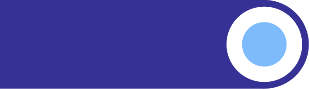 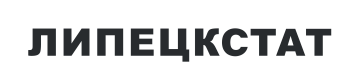 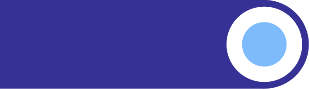 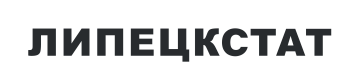 9 февраля 2024МАКРОЭКОНОМИЧЕСКИЕ ПОКАЗАТЕЛИв процентах к предыдущему году2000201020152019202020212022Валовой региональный продукт 
(в постоянных ценах)1108,3104,0101,098,2102,8104,5Индекс производительности труда104,0101,497,7103,5103,8Промышленное производство2114,1110,7102,896,4102,5106,096,8Продукция сельского хозяйства108,277,6106,8111,4106,488,9114,9Объем работ, выполненных 
по виду деятельности «Строительство»117,9100,0107,1110,2109,594,8113,03Ввод в действие общей площади жилых домов111,0100,7105,1138,998,2100,361,2Оборот розничной торговли110,6106,993,3102,493,5104,893,9Платные услуги населению104,8110,5100,3100,9493,54108,5499,9Реальные денежные доходы населения5117,6103,096,1102,795,799,397,36Реальная начисленная заработная плата122,1104,792,1103,3103,3101,2101,4Уровень общей безработицы 
в процентах от численности рабочей силы78,74,54,13,74,34,23,7Инвестиции в основной капитал126,0116,5100,4111,8103,5100,280,08Индекс потребительских цен 
(декабрь к декабрю предыдущего года)121,9108,1112,1102,9106,1109,1113,01 Данные с 2019 года содержат изменения, связанные с внедрением международной методологии оценки жилищных услуг, производимых и потребляемых собственниками жилья; оценкой потребления основного капитала, исходя из его текущей рыночной стоимости. Показатели за 2021 год приведены во второй оценке и в дальнейшем будут уточнены.До . – данные приведены по агрегированному индексу производства, рассчитанному по видам экономической деятельности «Добыча полезных ископаемых», «Обрабатывающие производства», «Производство и распределение электроэнергии, газа и воды». Начиная с . данные приведены по агрегированному индексу производства по видам экономической деятельности «Добыча полезных ископаемых», «Обрабатывающие производства», «Обеспечение электрической энергией, газом и паром; кондиционирование воздуха», «Водоснабжение; водоотведение, организация сбора и утилизации отходов, деятельность по ликвидации загрязнений».Данные в 1-й оценке.Данные уточнены за счет расширения круга административных источников (данные ФНС России о доходах самозанятых; данные ККТ для верификации информации об объеме платных услуг населению; данные лицензирующих органов и министерств для актуализации каталога респондентов).Показатели за 2000, 2010 гг. рассчитаны по методологии, утвержденной постановлением Госкомстата России от 16.07.96 № 61; за 2015, 2019 – 2022 гг. - в соответствии с Методологическими положениями по расчету показателей денежных доходов и расходов населения (приказ № 465 от 02.07.2014 с изменениями № 680 от 20.11.2018). Данные предварительные.До 2017 г. данные по населению в возрасте 15-72 лет, с 2017 г. – по населению в возрасте 15 лет и старше по выборочному обследованию рабочей силы.Данные за 2022 г. приведены в 1-ой оценке и в дальнейшем в соответствии с регламентом корректировки и публикации будут уточнены.1 Данные с 2019 года содержат изменения, связанные с внедрением международной методологии оценки жилищных услуг, производимых и потребляемых собственниками жилья; оценкой потребления основного капитала, исходя из его текущей рыночной стоимости. Показатели за 2021 год приведены во второй оценке и в дальнейшем будут уточнены.До . – данные приведены по агрегированному индексу производства, рассчитанному по видам экономической деятельности «Добыча полезных ископаемых», «Обрабатывающие производства», «Производство и распределение электроэнергии, газа и воды». Начиная с . данные приведены по агрегированному индексу производства по видам экономической деятельности «Добыча полезных ископаемых», «Обрабатывающие производства», «Обеспечение электрической энергией, газом и паром; кондиционирование воздуха», «Водоснабжение; водоотведение, организация сбора и утилизации отходов, деятельность по ликвидации загрязнений».Данные в 1-й оценке.Данные уточнены за счет расширения круга административных источников (данные ФНС России о доходах самозанятых; данные ККТ для верификации информации об объеме платных услуг населению; данные лицензирующих органов и министерств для актуализации каталога респондентов).Показатели за 2000, 2010 гг. рассчитаны по методологии, утвержденной постановлением Госкомстата России от 16.07.96 № 61; за 2015, 2019 – 2022 гг. - в соответствии с Методологическими положениями по расчету показателей денежных доходов и расходов населения (приказ № 465 от 02.07.2014 с изменениями № 680 от 20.11.2018). Данные предварительные.До 2017 г. данные по населению в возрасте 15-72 лет, с 2017 г. – по населению в возрасте 15 лет и старше по выборочному обследованию рабочей силы.Данные за 2022 г. приведены в 1-ой оценке и в дальнейшем в соответствии с регламентом корректировки и публикации будут уточнены.1 Данные с 2019 года содержат изменения, связанные с внедрением международной методологии оценки жилищных услуг, производимых и потребляемых собственниками жилья; оценкой потребления основного капитала, исходя из его текущей рыночной стоимости. Показатели за 2021 год приведены во второй оценке и в дальнейшем будут уточнены.До . – данные приведены по агрегированному индексу производства, рассчитанному по видам экономической деятельности «Добыча полезных ископаемых», «Обрабатывающие производства», «Производство и распределение электроэнергии, газа и воды». Начиная с . данные приведены по агрегированному индексу производства по видам экономической деятельности «Добыча полезных ископаемых», «Обрабатывающие производства», «Обеспечение электрической энергией, газом и паром; кондиционирование воздуха», «Водоснабжение; водоотведение, организация сбора и утилизации отходов, деятельность по ликвидации загрязнений».Данные в 1-й оценке.Данные уточнены за счет расширения круга административных источников (данные ФНС России о доходах самозанятых; данные ККТ для верификации информации об объеме платных услуг населению; данные лицензирующих органов и министерств для актуализации каталога респондентов).Показатели за 2000, 2010 гг. рассчитаны по методологии, утвержденной постановлением Госкомстата России от 16.07.96 № 61; за 2015, 2019 – 2022 гг. - в соответствии с Методологическими положениями по расчету показателей денежных доходов и расходов населения (приказ № 465 от 02.07.2014 с изменениями № 680 от 20.11.2018). Данные предварительные.До 2017 г. данные по населению в возрасте 15-72 лет, с 2017 г. – по населению в возрасте 15 лет и старше по выборочному обследованию рабочей силы.Данные за 2022 г. приведены в 1-ой оценке и в дальнейшем в соответствии с регламентом корректировки и публикации будут уточнены.1 Данные с 2019 года содержат изменения, связанные с внедрением международной методологии оценки жилищных услуг, производимых и потребляемых собственниками жилья; оценкой потребления основного капитала, исходя из его текущей рыночной стоимости. Показатели за 2021 год приведены во второй оценке и в дальнейшем будут уточнены.До . – данные приведены по агрегированному индексу производства, рассчитанному по видам экономической деятельности «Добыча полезных ископаемых», «Обрабатывающие производства», «Производство и распределение электроэнергии, газа и воды». Начиная с . данные приведены по агрегированному индексу производства по видам экономической деятельности «Добыча полезных ископаемых», «Обрабатывающие производства», «Обеспечение электрической энергией, газом и паром; кондиционирование воздуха», «Водоснабжение; водоотведение, организация сбора и утилизации отходов, деятельность по ликвидации загрязнений».Данные в 1-й оценке.Данные уточнены за счет расширения круга административных источников (данные ФНС России о доходах самозанятых; данные ККТ для верификации информации об объеме платных услуг населению; данные лицензирующих органов и министерств для актуализации каталога респондентов).Показатели за 2000, 2010 гг. рассчитаны по методологии, утвержденной постановлением Госкомстата России от 16.07.96 № 61; за 2015, 2019 – 2022 гг. - в соответствии с Методологическими положениями по расчету показателей денежных доходов и расходов населения (приказ № 465 от 02.07.2014 с изменениями № 680 от 20.11.2018). Данные предварительные.До 2017 г. данные по населению в возрасте 15-72 лет, с 2017 г. – по населению в возрасте 15 лет и старше по выборочному обследованию рабочей силы.Данные за 2022 г. приведены в 1-ой оценке и в дальнейшем в соответствии с регламентом корректировки и публикации будут уточнены.1 Данные с 2019 года содержат изменения, связанные с внедрением международной методологии оценки жилищных услуг, производимых и потребляемых собственниками жилья; оценкой потребления основного капитала, исходя из его текущей рыночной стоимости. Показатели за 2021 год приведены во второй оценке и в дальнейшем будут уточнены.До . – данные приведены по агрегированному индексу производства, рассчитанному по видам экономической деятельности «Добыча полезных ископаемых», «Обрабатывающие производства», «Производство и распределение электроэнергии, газа и воды». Начиная с . данные приведены по агрегированному индексу производства по видам экономической деятельности «Добыча полезных ископаемых», «Обрабатывающие производства», «Обеспечение электрической энергией, газом и паром; кондиционирование воздуха», «Водоснабжение; водоотведение, организация сбора и утилизации отходов, деятельность по ликвидации загрязнений».Данные в 1-й оценке.Данные уточнены за счет расширения круга административных источников (данные ФНС России о доходах самозанятых; данные ККТ для верификации информации об объеме платных услуг населению; данные лицензирующих органов и министерств для актуализации каталога респондентов).Показатели за 2000, 2010 гг. рассчитаны по методологии, утвержденной постановлением Госкомстата России от 16.07.96 № 61; за 2015, 2019 – 2022 гг. - в соответствии с Методологическими положениями по расчету показателей денежных доходов и расходов населения (приказ № 465 от 02.07.2014 с изменениями № 680 от 20.11.2018). Данные предварительные.До 2017 г. данные по населению в возрасте 15-72 лет, с 2017 г. – по населению в возрасте 15 лет и старше по выборочному обследованию рабочей силы.Данные за 2022 г. приведены в 1-ой оценке и в дальнейшем в соответствии с регламентом корректировки и публикации будут уточнены.1 Данные с 2019 года содержат изменения, связанные с внедрением международной методологии оценки жилищных услуг, производимых и потребляемых собственниками жилья; оценкой потребления основного капитала, исходя из его текущей рыночной стоимости. Показатели за 2021 год приведены во второй оценке и в дальнейшем будут уточнены.До . – данные приведены по агрегированному индексу производства, рассчитанному по видам экономической деятельности «Добыча полезных ископаемых», «Обрабатывающие производства», «Производство и распределение электроэнергии, газа и воды». Начиная с . данные приведены по агрегированному индексу производства по видам экономической деятельности «Добыча полезных ископаемых», «Обрабатывающие производства», «Обеспечение электрической энергией, газом и паром; кондиционирование воздуха», «Водоснабжение; водоотведение, организация сбора и утилизации отходов, деятельность по ликвидации загрязнений».Данные в 1-й оценке.Данные уточнены за счет расширения круга административных источников (данные ФНС России о доходах самозанятых; данные ККТ для верификации информации об объеме платных услуг населению; данные лицензирующих органов и министерств для актуализации каталога респондентов).Показатели за 2000, 2010 гг. рассчитаны по методологии, утвержденной постановлением Госкомстата России от 16.07.96 № 61; за 2015, 2019 – 2022 гг. - в соответствии с Методологическими положениями по расчету показателей денежных доходов и расходов населения (приказ № 465 от 02.07.2014 с изменениями № 680 от 20.11.2018). Данные предварительные.До 2017 г. данные по населению в возрасте 15-72 лет, с 2017 г. – по населению в возрасте 15 лет и старше по выборочному обследованию рабочей силы.Данные за 2022 г. приведены в 1-ой оценке и в дальнейшем в соответствии с регламентом корректировки и публикации будут уточнены.1 Данные с 2019 года содержат изменения, связанные с внедрением международной методологии оценки жилищных услуг, производимых и потребляемых собственниками жилья; оценкой потребления основного капитала, исходя из его текущей рыночной стоимости. Показатели за 2021 год приведены во второй оценке и в дальнейшем будут уточнены.До . – данные приведены по агрегированному индексу производства, рассчитанному по видам экономической деятельности «Добыча полезных ископаемых», «Обрабатывающие производства», «Производство и распределение электроэнергии, газа и воды». Начиная с . данные приведены по агрегированному индексу производства по видам экономической деятельности «Добыча полезных ископаемых», «Обрабатывающие производства», «Обеспечение электрической энергией, газом и паром; кондиционирование воздуха», «Водоснабжение; водоотведение, организация сбора и утилизации отходов, деятельность по ликвидации загрязнений».Данные в 1-й оценке.Данные уточнены за счет расширения круга административных источников (данные ФНС России о доходах самозанятых; данные ККТ для верификации информации об объеме платных услуг населению; данные лицензирующих органов и министерств для актуализации каталога респондентов).Показатели за 2000, 2010 гг. рассчитаны по методологии, утвержденной постановлением Госкомстата России от 16.07.96 № 61; за 2015, 2019 – 2022 гг. - в соответствии с Методологическими положениями по расчету показателей денежных доходов и расходов населения (приказ № 465 от 02.07.2014 с изменениями № 680 от 20.11.2018). Данные предварительные.До 2017 г. данные по населению в возрасте 15-72 лет, с 2017 г. – по населению в возрасте 15 лет и старше по выборочному обследованию рабочей силы.Данные за 2022 г. приведены в 1-ой оценке и в дальнейшем в соответствии с регламентом корректировки и публикации будут уточнены.1 Данные с 2019 года содержат изменения, связанные с внедрением международной методологии оценки жилищных услуг, производимых и потребляемых собственниками жилья; оценкой потребления основного капитала, исходя из его текущей рыночной стоимости. Показатели за 2021 год приведены во второй оценке и в дальнейшем будут уточнены.До . – данные приведены по агрегированному индексу производства, рассчитанному по видам экономической деятельности «Добыча полезных ископаемых», «Обрабатывающие производства», «Производство и распределение электроэнергии, газа и воды». Начиная с . данные приведены по агрегированному индексу производства по видам экономической деятельности «Добыча полезных ископаемых», «Обрабатывающие производства», «Обеспечение электрической энергией, газом и паром; кондиционирование воздуха», «Водоснабжение; водоотведение, организация сбора и утилизации отходов, деятельность по ликвидации загрязнений».Данные в 1-й оценке.Данные уточнены за счет расширения круга административных источников (данные ФНС России о доходах самозанятых; данные ККТ для верификации информации об объеме платных услуг населению; данные лицензирующих органов и министерств для актуализации каталога респондентов).Показатели за 2000, 2010 гг. рассчитаны по методологии, утвержденной постановлением Госкомстата России от 16.07.96 № 61; за 2015, 2019 – 2022 гг. - в соответствии с Методологическими положениями по расчету показателей денежных доходов и расходов населения (приказ № 465 от 02.07.2014 с изменениями № 680 от 20.11.2018). Данные предварительные.До 2017 г. данные по населению в возрасте 15-72 лет, с 2017 г. – по населению в возрасте 15 лет и старше по выборочному обследованию рабочей силы.Данные за 2022 г. приведены в 1-ой оценке и в дальнейшем в соответствии с регламентом корректировки и публикации будут уточнены.